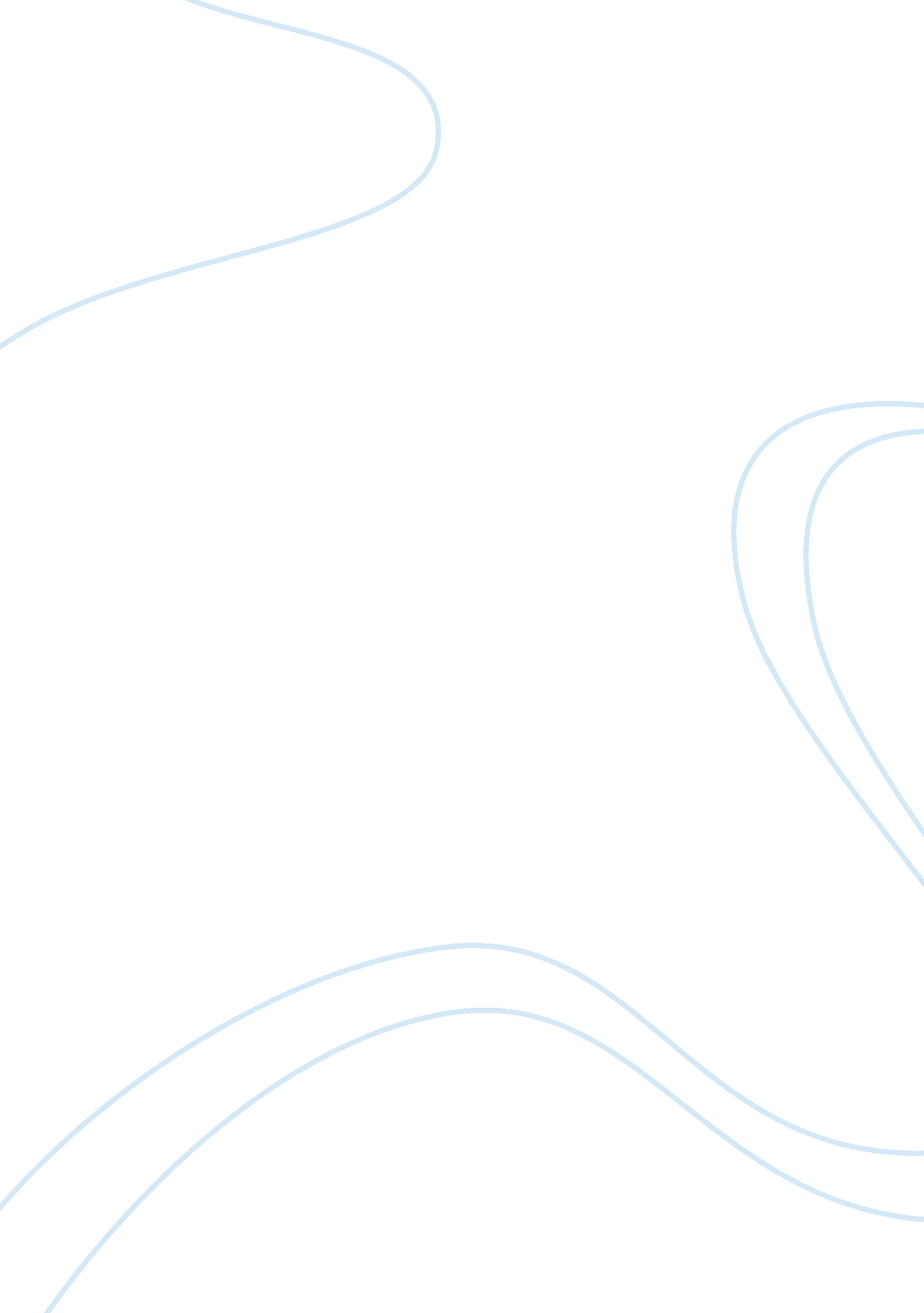 Jw marriott hotel value through costumer strategy tourism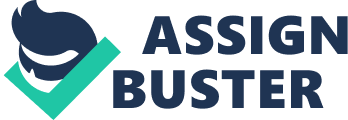 Contents Scope Marriot group founded by J. Willard Marriott in 1927. After the gap, Marriott lands started its food-service direction along the U. S. Treasury for turning its concerns. Marriott stocks published at $ 10. 25/share. Marriott group open its first hotel in 1957 which have 365-room and two Bridges. Initially Marriott group name is hot shoppes to Marriott corporation and this group extended its concern in the field of air hose, lodging, nutrient service & A ; production. Marriott ‘ s started its first subdivision of hotel outside the US opens in Acapulco, Mexico. After that Marriott started its hotel in Amsterdam, Holland. Marriott celebrated its seventy-fifth day of remembrance on 2002, now running its subdivisions in 63 states and districts and its annual gross revenues of $ 20 billion. Marriott have 490, 564 suites in 2, 718 hotels on 2003. : Marriott and Whitbread joint platforms, organizing a 50/50 joint group to abstract Whitbread ‘ s introduced 46 franchised Marriott and Renaissance hotels which have 8, 000 suites. As a portion of the joint group understanding, Marriott took a portion of direction of the hotels, and its joint group intends to reassign them to new group proprietors for subjecting to long-run Marriott group direction understandings. Now a yearss Marriott International has many belongingss which are more than 3, 700 in over 73 states and spread around the universe. JW Marriott Hotel value through costumier scheme It ‘ s an one of the most beautiful hotel which is celebrated for its impressive choice assortment of adjustments, eating houses and professional meeting infinite. This is the most beautiful luxury hotel in Dubai provides to promote by make fulling with touches on a brilliant graduated table. Provided adjustments are furnished which give highest criterions. Many luxury outlooks at its Dubai hotel with a persuade pick of 10 eating houses and bars. the JW Marriott Hotel Dubai provides a new strength rooftop pool and to the full to suit out wellness nine. For a luster meeting and conference in its hotel ‘ s award-winning plans venue most attractively accommodates. DETROIT, Oct. 2, 2000 -A Marriott International, Inc. today highlighted the company ‘ s five point schemes to pull and to go on to hold employees. One of the largest adjustment cordial reception company in the universe, Marriott to go on a work force of a around one deficiency 50 1000s associates in states. In a address delivered by Marriott International, said, that “ employment rates holding at records high degree, engaging and to go on to hold employees is the greater challenge faces. Mr. Marriott concluded that while the its corporate group has lowest turnover rates in the cordial reception, the companies competitory power depends on recruiting, retaining and developing high-quality associates. “ Marriott are puting $ 100 million yearly on preparation. It is a most of import division of its employment schemes, which is created for pulling and to go on to hold the best people. company “ human capital scheme ” focused on five chances to make even most valuable for employees and the company. They include: 1. Hire the right individual for specific occupation “ place the good director, hire and sagely topographic point top in direction. 2. “ Money is merely one portion of value, and director of organisation must offer the whole bundle: competitory compensation and its a great platform. wage is a top concern for doing determinations to show or go forth, other points combine to more than money-such as work-profile resonance, leading quality, calling betterment chances and work platform. Renaissance Hotels client alliance: every company have own manipulated schemes for measuring, functioning and how to retain clients. Customer scheme is specifying that how an organisation running an align itself to every client section. The mode in which inception decide a constructions of the our group, concern procedures. For understanding the demands and outlook of client scheme Renaissance construction decided on the footing of following client scheme that “ An employer looking for a occupation so they have many of the pick as a public shopping for a merchandise and its service. its clients know that value added monetary value, its many offer their employer value over merely compensation. ” Make a great work platform. “ Pay for maintaining people on the platform, but it will non actuate them for bring forthing most valuable for the company. In Renaissance hotel platform, lovingness, a truly warm, empathic platform are clear driven for bettering quality of services. ” its spring every client and client to good service whenever client do non fulfill with the schemes. its aid to the organisation for constructing long-run leading which provides company with a sustainable competitory advantage. ” Mr. marriotes noted that many of the company ‘ s presently directors have been advancing and adding, “ Employer specifically the chance for bettering as a of import factor in their determinations locating with Marriott. ” “ Consumer schemes prove us to do for selling to client who have different way. stigmatization of employment bend on us to pull to energetic employees, who have a big scope of pick, ” said Mr. Marriott. “ now a yearss more than of all time, employers seek out merchandise trade names with high criterions and strong reputes “ Courtyard by Marriott Capturing Value Through Customer Strategy Performing the client relationship right is the chief challenge on the CEO docket for making the value. For many of the companies, the quest to capture values from better client alliance has non occurred the expected consequences. Customer Relationship Management ( CRM ) engineering enable improved client alliance. Manyof the statement has focus on inquiries about latest engineering, deviating the attending from the many critical issue: What is the best manner to craft the client schemes? We assume that all successful companies or organisation must take an active attack and do a practical portion of be aftering to optimise their client relationship or they will lose land to rivals that do. Purpose: – These policies are intended to run into the demands of the Accessibility Standards for the Customer Services, Ontario Regulation 429/07 under the Accessibility for Ontarian with Disabilities Act, 2005 and applies to the proviso of goods and services to the populace or other parties, non the goods themselves. All goods and services are provided by the Courtyard by Marriott Mississauga Airport Corporate Centre West shall follow the rules of the self-respect, independent, integrating and good chance. Scope a ) These policies applies to the proviso of goods and services at premises owned and operated by Concord. B ) This policy can be applied to employees and/or contractors who deal with the individuals that act on behalf of the hotel and Concord. degree Celsius ) The subdivision of the policy that addresses the usage of usher, service animate beings and service Canis familiariss merely applies to the proviso of goods and services that take topographic point at premises owned and/or operated by Concord Hospitality Enterprises Company. vitamin D ) This policy shall besides use to all individuals who participate in the development of Concord ‘ s policies, patterns and processs regulating the proviso of goods and services to members of the populace or 3rd parties. 